21.04.2022									г. Озерск14.00										Челябинская обл.ДК «Маяк»Цель форума -  повышение качества социальных и инициативных проектов в Озерском городском округе, анализ направлений, форм, методов работы общественных объединений и органов местного самоуправления, совершенствование практик общественного сотрудничества.Участниками  Форума являются представители общественного сектора Озерска, депутаты Собрания депутатов, члены Общественной палаты, представители органов власти, руководители учреждений, организаций предприятий и активные граждане.ПРОГРАММА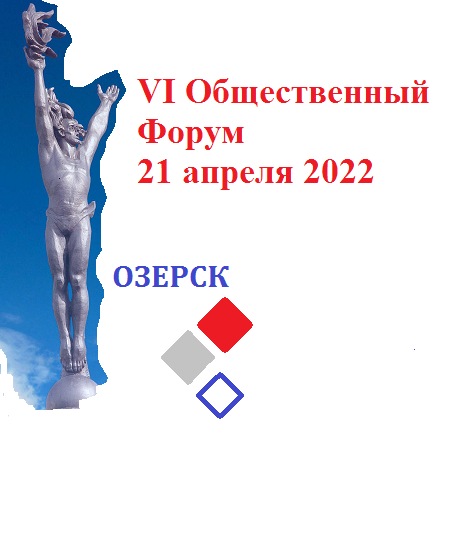 VI Общественный форумОзерского городского округа«Озерск – территория объединения сил»13.30ФойеВыставка книжных и периодических изданий «История местного самоуправления в России»Тематическая выставка «15 лет Общественной палате Озерского городского округа»Экспозиция работ молодежных инициатив «От идей к решению»Регистрация участников14.00Большой залОткрытие форума, представление гостей и участниковЩербаков Евгений Юрьевич, глава Озерского городского округа,Гергенрейдер Сергей Николаевич, председатель Собрания депутатов Озерского городского округа,  Редько Галина Викторовна, председатель Общественной палаты  Озерского городского округа14.30Работа секций:Секция «1»Каминный зал(к.203)Секция «Роль Общественных палат в формировании конструктивного диалога в регионе» Выступления:«Об актуальных тенденциях развития гражданского общества в Российской Федерации», Андреев Евгений Викторович, заместитель председателя Общественной палаты Челябинской области, г.Челябинск«Общественная палата Снежинска как связь между горожанами и органами МСУ», Нинилина Галина Александровна, член Общественной палаты Снежинска, куратор направления «Серебряное волонтерство», г.Снежинск«Некоторые итоги работы Общественной палаты Кыштыма в 2021 году», Кузнецов Леонид Павлович, председатель Общественной палаты,  член Президиума общественной организации ветеранов (пенсионеров) войны, труда, Вооруженных Сил и правоохранительных органов Кыштымского городского округа, г.Кыштым«Фонд содействия Саткинского района», Субботина Елена Юрьевна, заместитель директора фонда, г.Сатка«Открытость и результат  - 15 лет Общественной палате Озерска», Редько Галина Викторовна, председатель Общественной палаты ОзерскаОбсуждение проекта  конкурса «Успехи молодых» в Озерском городском округе Секция «2»Серебряный зал(к.209)Секция «Инициативное бюджетирование: Идея – Инициатива – Результат» Выступления:«Предпосылки и проблемы реализации инициативного бюджетирования в РФ», Бушуева Татьяна Николаевна, к.э.н, доцент кафедры государственного управления, правового обеспечения государственной и муниципальной службы Челябинского филиала РАНХиГС, г.Челябинск, (видеосвязь)«Практика молодежного инициативного бюджетирования Удмуртской Республики с ярким названием «Атмосфера», Шаронов Илья Алексеевич, АУДО Удмуртской Республики «Центр финансового просвещения», г. Ижевск, (видеосвязь)«Итоги конкурса инициативного бюджетирования в 2020-2022 годах в Озерске и  стратегические шаги по развитию практики инициативного бюджетирования», Жмайло Александр Иванович, начальник Управления экономики администрации Озерского городского округа, г.Озерск Обсуждение проекта конкурса «Озерск - территория добрососедства в 2022»Секция «3»Соломенная гостиная(к.221)Секция «Главные законодательные изменения для НКО»Выступления:«По актуальным вопросам в сфере деятельности НКО», Штефан Екатерина Валерьевна, начальник отдела по делам  некоммерческих организаций Министерства юстиции по Челябинской области Российской Федерации, г.Челябинск,  (видеосвязь)«Новое в законодательстве для НКО»,  Солонец Валерия Викторовна, юрисконсульт ФГУП «ПО «Маяк», г.Озерск15.00-17.00 Фойе 2 этажаЧайная пауза для участников секций17.10Большой залДоклады по итогам работы секцийОбсуждениеПодведение итогов VI Общественного Форума